Додаток 3до наказу від 23.03.2023 р. № 244COURSE DESCRIPTION(up to 1000 printed characters)The cource is desighned to teach students to identify insect, study of insects, their external and internal biulding. After this course student will be able to explain the importance of insects and to use standart keys to idetifying insects to family and subfamily. Basic concepts of entomology such as morphology, taxonomy and systematics, developmental biology, and ecology provide important background information for Agricultural EntomologyCourse task:The protection of plants to reduce or prevent the loss of crop crops from harmful insects in the vegetation period and during storage. The nature of damages and the quantity of ungraded harvest are related not only to pest behavior, but also with the appropriate reaction of the plant to damage caused by its varietal characteristics, economic conditions, etc.The cource “General  Entomology” contributes (according to the educational program of this major ) to the  forming of teorhetical  and  applied professional skills  and achevements of study perfirmence according to which student have: To know : 1. Species composition of pests spread in Ukraine;2. How to identify insects based on their morphological features, biological characteristics, damages, their phenology and ecology;To be able: 1. Explain the importance of insects as members of ecosystems. 2. Gain an appreciation of insect biology, diversity and ecology. 3. Describe the basic anatomy, morphology, taxonomy, development, life histories and key characteristics of different insect groups.4. Identify common orders and families of insects. 5. Demonstrate the ability to properly collect and curate insects.Competencies of the educational programme: Integrative competency (IC):_ The ability to solve complex specialized tasks and practical problems of professional activity by specialty and to apply theoretical knowledge and methods in production situations characterized by complexity and uncertainty of conditions. ________________________General competencies (GC):GC 2. Ability to apply knowledge in practical situations.__________________________________GC 3. Knowledge and understanding of the subject area and understanding of professional activity.GC 8. Ability to generate new ideas (creativity).GC 11. Ability to make informed decisions.GC 14. The ability to preserve and multiply moral, cultural, scientific values ​​and achievements of society on based on the understanding of history and patterns of development subject area, its place in the general system of knowledge about nature and society and in the development of society, techniques and technologies, use different types and forms of motor activity for active recreation and leading a healthy lifestyle.Program learning outcomes (PLO) of the educational programme: PLO 12. To comply with the requirements of legislation in the field of protection and quarantine of plants and promptly respond to changes in legislation._______________________________________PLO 13. Comply with labor protection requirements.____________________________________COURSE STRUCTUREASSESSMENT POLICYSCALE OF ASSESSMENT OF STUDENT KNOWLEDGERECOMMENDED SOURCES OF INFORMATIONStefanovska T.R.,. Kucherovska S.V., Kava L. P., Agricultural Entomology. Kiev: Komprint Press.  2016. 375 p. Guidelines for Insecticide Use. Lexington: University of Kentucky, Department of  Entomology, 1999. Guidelines for the Control of Insect and Mite Pests of Foods, Fibers, Feeds, Ornamentals, Livestock, and Households. Washington, DC: United States Department of Agriculture, U.S. Government Printing Office, 1982.Entomology (student reference) university of Missouri-Colombia Instruction materials laboratory, 1991 Insect Control Recommendations. Columbia: University of Missouri Extension, 1990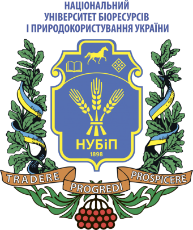 COURSE SYLLABUS «GENERAL  ENTOMOLOGY»Degree of higher education - BachelorSpecialization 202_"Plant protection and Guarantine"___Educational programme «Plant protection and Guarantine »Academic year 3_, semester 5,6_________Form of study _ full-time _______________Number of ECTS credits_8_______Language of instruction English ___________________________________Lecturer of the coursePhD in Agricultural Science. Associate Professor Liudmyla Kava______________________________________________________Contact information of the lecturer (e-mail)044-527-85-14_ ____________________________________kavalyuda@ukr.net ____________________________________Course page on eLearnhttps://elearn.nubip.edu.ua/course/view.php?id=512TopicHours (lectures/ laboratory, practical sections)Learning outcomesTasksAssessment 5 semester5 semester5 semester5 semester5 semesterModule 1. MORPHOLOGY OF INSECTS, ANATOMY AND PHYSIOLOGYINSECTSModule 1. MORPHOLOGY OF INSECTS, ANATOMY AND PHYSIOLOGYINSECTSModule 1. MORPHOLOGY OF INSECTS, ANATOMY AND PHYSIOLOGYINSECTSModule 1. MORPHOLOGY OF INSECTS, ANATOMY AND PHYSIOLOGYINSECTSModule 1. MORPHOLOGY OF INSECTS, ANATOMY AND PHYSIOLOGYINSECTSTopic 1. Introduction to “General Entomology”Arthropod Evolution and Arthropod SystematicsInsect Evolution and Systematics I: Origins, Processes       2/2,5To know and understand the task and history of  Entomology,To know external anatomy of insects, types of mouthparts, of which parts of them are composed as well types of staging heads, wing types and limbs, features anatomical structure.Be able to: determine mouthparts, typesf the insect's wings and lags ability to cause damage, their features fertilityDistinguish: main morphological and anatomical components insect structuresStudy theoretical lecture part using text book and lectures notesLaboratory session“Arthropod Systematics Availability performed practical works in workingNotebooks and sending them electronic file via Elearn system5Topic 2.  External Anatomy2/3To know and understand the task and history of  Entomology,To know external anatomy of insects, types of mouthparts, of which parts of them are composed as well types of staging heads, wing types and limbs, features anatomical structure.Be able to: determine mouthparts, typesf the insect's wings and lags ability to cause damage, their features fertilityDistinguish: main morphological and anatomical components insect structuresStudy theoretical lecture part using text book and lectures notesLaboratory session“Arthropod Systematics Availability performed practical works in workingNotebooks and sending them electronic file via Elearn system5Topic 3. The Exoskeleton2/2To know and understand the task and history of  Entomology,To know external anatomy of insects, types of mouthparts, of which parts of them are composed as well types of staging heads, wing types and limbs, features anatomical structure.Be able to: determine mouthparts, typesf the insect's wings and lags ability to cause damage, their features fertilityDistinguish: main morphological and anatomical components insect structuresStudy theoretical lecture part using text book and lectures notesLaboratory session“Arthropod Systematics Availability performed practical works in workingNotebooks and sending them electronic file via Elearn system5Topic 4. The Head. The Antenae and types of Antennae2/4To know and understand the task and history of  Entomology,To know external anatomy of insects, types of mouthparts, of which parts of them are composed as well types of staging heads, wing types and limbs, features anatomical structure.Be able to: determine mouthparts, typesf the insect's wings and lags ability to cause damage, their features fertilityDistinguish: main morphological and anatomical components insect structuresStudy theoretical lecture part using text book and lectures notesLaboratory session“Arthropod Systematics Availability performed practical works in workingNotebooks and sending them electronic file via Elearn system5Topic 5. The mouthparts 2/4,5To know and understand the task and history of  Entomology,To know external anatomy of insects, types of mouthparts, of which parts of them are composed as well types of staging heads, wing types and limbs, features anatomical structure.Be able to: determine mouthparts, typesf the insect's wings and lags ability to cause damage, their features fertilityDistinguish: main morphological and anatomical components insect structuresStudy theoretical lecture part using text book and lectures notesLaboratory session“Arthropod Systematics Availability performed practical works in workingNotebooks and sending them electronic file via Elearn system4Topic 6. The Thorax and Modification2/2To know and understand the task and history of  Entomology,To know external anatomy of insects, types of mouthparts, of which parts of them are composed as well types of staging heads, wing types and limbs, features anatomical structure.Be able to: determine mouthparts, typesf the insect's wings and lags ability to cause damage, their features fertilityDistinguish: main morphological and anatomical components insect structuresStudy theoretical lecture part using text book and lectures notesLaboratory session“Arthropod Systematics Availability performed practical works in workingNotebooks and sending them electronic file via Elearn system4Topic 7. Abdomen and Modifications2/4To know and understand the task and history of  Entomology,To know external anatomy of insects, types of mouthparts, of which parts of them are composed as well types of staging heads, wing types and limbs, features anatomical structure.Be able to: determine mouthparts, typesf the insect's wings and lags ability to cause damage, their features fertilityDistinguish: main morphological and anatomical components insect structuresStudy theoretical lecture part using text book and lectures notesLaboratory session“Arthropod Systematics Availability performed practical works in workingNotebooks and sending them electronic file via Elearn system4Topic 8. Digestion and Excretion2/2To know and understand the task and history of  Entomology,To know external anatomy of insects, types of mouthparts, of which parts of them are composed as well types of staging heads, wing types and limbs, features anatomical structure.Be able to: determine mouthparts, typesf the insect's wings and lags ability to cause damage, their features fertilityDistinguish: main morphological and anatomical components insect structuresStudy theoretical lecture part using text book and lectures notesLaboratory session“Arthropod Systematics Availability performed practical works in workingNotebooks and sending them electronic file via Elearn system4Topic 9. Circulatory system 2/2To know and understand the task and history of  Entomology,To know external anatomy of insects, types of mouthparts, of which parts of them are composed as well types of staging heads, wing types and limbs, features anatomical structure.Be able to: determine mouthparts, typesf the insect's wings and lags ability to cause damage, their features fertilityDistinguish: main morphological and anatomical components insect structuresStudy theoretical lecture part using text book and lectures notesLaboratory session“Arthropod Systematics Availability performed practical works in workingNotebooks and sending them electronic file via Elearn system4Topic 10. The respiratory system. Respiration in Aquatic Insects2/3To know and understand the task and history of  Entomology,To know external anatomy of insects, types of mouthparts, of which parts of them are composed as well types of staging heads, wing types and limbs, features anatomical structure.Be able to: determine mouthparts, typesf the insect's wings and lags ability to cause damage, their features fertilityDistinguish: main morphological and anatomical components insect structuresStudy theoretical lecture part using text book and lectures notesLaboratory session“Arthropod Systematics Availability performed practical works in workingNotebooks and sending them electronic file via Elearn system2Topic 11. Reproductive System2/2To know and understand the task and history of  Entomology,To know external anatomy of insects, types of mouthparts, of which parts of them are composed as well types of staging heads, wing types and limbs, features anatomical structure.Be able to: determine mouthparts, typesf the insect's wings and lags ability to cause damage, their features fertilityDistinguish: main morphological and anatomical components insect structuresStudy theoretical lecture part using text book and lectures notesLaboratory session“Arthropod Systematics Availability performed practical works in workingNotebooks and sending them electronic file via Elearn system2Total for the module 1                 22|33Total for the module 1                 22|33Total for the module 1                 22|33Total for the module 1                 22|3344Module 2 GROWTH,  DEVELOPMENT AND BEHAVIOR OF INSECTSModule 2 GROWTH,  DEVELOPMENT AND BEHAVIOR OF INSECTSModule 2 GROWTH,  DEVELOPMENT AND BEHAVIOR OF INSECTSModule 2 GROWTH,  DEVELOPMENT AND BEHAVIOR OF INSECTSModule 2 GROWTH,  DEVELOPMENT AND BEHAVIOR OF INSECTSTopic 12.  Egg Structure2/2To know the embryonic development of insects biological role metamorphosis structure eggs and types oviposition, meaning each stage development in life insects. Reasons diapause and her importance in life cycles.Be able: identify of family belonging to insects by types of eggs andoviposition, identify species affiliation behind the larva stageStudy theoretical lecture part using text book and lectures notesLaboratory5Topic 13Embryogenesis 2/2To know the embryonic development of insects biological role metamorphosis structure eggs and types oviposition, meaning each stage development in life insects. Reasons diapause and her importance in life cycles.Be able: identify of family belonging to insects by types of eggs andoviposition, identify species affiliation behind the larva stageStudy theoretical lecture part using text book and lectures notesLaboratory4Topic 14. Morphogenesis Insect Development and Life Histories2/2To know the embryonic development of insects biological role metamorphosis structure eggs and types oviposition, meaning each stage development in life insects. Reasons diapause and her importance in life cycles.Be able: identify of family belonging to insects by types of eggs andoviposition, identify species affiliation behind the larva stageStudy theoretical lecture part using text book and lectures notesLaboratory4Topic 15. Insect Senses2/2To know the embryonic development of insects biological role metamorphosis structure eggs and types oviposition, meaning each stage development in life insects. Reasons diapause and her importance in life cycles.Be able: identify of family belonging to insects by types of eggs andoviposition, identify species affiliation behind the larva stageStudy theoretical lecture part using text book and lectures notesLaboratory4Topic 16. Elements of Behavior2/2To know the embryonic development of insects biological role metamorphosis structure eggs and types oviposition, meaning each stage development in life insects. Reasons diapause and her importance in life cycles.Be able: identify of family belonging to insects by types of eggs andoviposition, identify species affiliation behind the larva stageStudy theoretical lecture part using text book and lectures notesLaboratory5Topic 17. Periodic Behavior2/2To know the embryonic development of insects biological role metamorphosis structure eggs and types oviposition, meaning each stage development in life insects. Reasons diapause and her importance in life cycles.Be able: identify of family belonging to insects by types of eggs andoviposition, identify species affiliation behind the larva stageStudy theoretical lecture part using text book and lectures notesLaboratory4Topic 18. Insect Communication (Tactile Communication, Acoustic Communication, Chemical Communication, Visual Communication)2/2To know the embryonic development of insects biological role metamorphosis structure eggs and types oviposition, meaning each stage development in life insects. Reasons diapause and her importance in life cycles.Be able: identify of family belonging to insects by types of eggs andoviposition, identify species affiliation behind the larva stageStudy theoretical lecture part using text book and lectures notesLaboratory10Total for the modul 2                  14/14Total for the modul 2                  14/14Total for the modul 2                  14/14Total for the modul 2                  14/1426Total for the 5,6 semester              26/51Total for the 5,6 semester              26/51Total for the 5,6 semester              26/51Total for the 5,6 semester              26/5170ExamExamExamExam30Total for courseTotal for courseTotal for courseTotal for course100Policy regarding deadlines and resits:Assignments submitted after the deadline without valid reasons will be graded lower. Resitting of modules will be allowed with the permission from the lecturer and in the presence of valid reasons (e.g. medical reasons).Academic honesty policy:Cheating during tests and exams is strictly prohibited (including the use of mobile devices). Coursework and research papers must contain correct citations for all sources used.Attendance policy:Class attendance is mandatory. In case of objective reasons (such as illness or international internships), individual learning may be allowed (in online format by the approval of the dean of the faculty).Student rating, pointsNational grade based on exam resultsNational grade based on exam resultsStudent rating, pointsexamscredits90-100excellentpassed74-89goodpassed60-73satisfactorypassed0-59unsatisfactorynot passed